Številka: 011-72/2019Datum: 2.7.2019VABILONa podlagi 88. člena Poslovnika Občinskega sveta Občine Izola (Uradne objave Občine Izola št. 15/2018 – uradno prečiščeno besedilo) sklicujem5. redno sejo Odbora za okolje in prostor,ki bo v torek, 9. julija 2019, ob 17.30 uriv pritličju sejne sobe Občine Izola, Sončno nabrežje 8 v Izoli,Za sejo predlagam naslednjiDNEVNI RED:Potrditev zapisnika 4. redne seje OOPPredlog Odloka o spremembah in dopolnitvah Odloka o zazidalnem načrtu za območje južno od industrijske ceste v Izoli, druga obravnava Predlog sklepa o lokacijski preveritvi za parcelo št. 2510/40 k.o. IzolaRaznoGradivo za obravnavo bo priloženo in naloženo ter dostopno na uradni spletni strani Občine Izola, in sicer na naslovu: Izola.si/ Občina Izola/ Organi občine/ Občinski svet/ Seje (direkten dostop do gradiva: http://izola.si/obcina-izola/organi-obcine/obcinski-svet/seje/). Prosim, da se seje točno in zagotovo udeležite. Morebitno odsotnost lahko opravičite na telefon št. 05/66 00 299 (Maja Kozlovič), ali po e-pošti maja.kozlovic@izola.si PredsednikAleksej SKOK l.r.Vabljeni: člani Odbora za okolje in prostor - po elektronski pošti;Župan - po elektronski pošti;Vesna REBEC, v.d. direktor OU - po elektronski pošti.vodje občinskih uradov – po elektronski poštiV vednost:svetniškim klubom – po elektronski pošti,političnim strankam – po elektronski pošti,ISNS– po elektronski pošti.Prot. n.: 011-72/2019Data: 2.7.2019I N V I T OIn virtù dell’articolo 88 del Regolamento di procedura del Consiglio del Comune di Isola (Bollettino Ufficiale del Comune di Isola n. 15/2018 – testo unico ufficiale), si convoca la 5a seduta ordinaria del Comitato per i beni ambientali                                                                per il giornomartedì 9 luglio 2019 alle ore 17.30presso la sala riunioni al pianterreno del Comune di Isola, Riva del Sole n. 8, Isola,con la seguente proposta diO R D I N E  D E L  G I O R N O:Convalida del verbale della 4a seduta ordinaria del Comitato;Proposta del Decreto di modifica e integrazione del Decreto sul piano di edificazione particolareggiato per l’area a sud della Strada dell’Industria a Isola, seconda lettura;Proposta della delibera sulla verifica di ubicazione per la p.c. 2510/40 C.c. Isola;Varie.I materiali d'esame sono allegati al presente avviso e scaricabili e accessibili sulla pagina web ufficiale del Comune di Isola, e cioè all'indirizzo Izola.si/Comune di Isola/Sedute del Consiglio comunale (accesso diretto: http://izola.si/obcina-izola/organi-obcine/obcinski-svet/seje/). Siete pregati di garantire la vostra presenza alla seduta e di rispettare l'orario. Gli eventuali impedimenti possono essere comunicati al numero di telefono 05/66 00 299 (Maja Kozlovič), oppure per e-mail all’indirizzo maja.kozlovic@izola.si.                                                          Il PresidenteAleksej SKOK, m.p.  Invitati:                                                                                         membri del Comitato per i beni ambientali – per posta elettronica,  Sindaco – per posta elettronica,                                                                               Vesna REBEC, f.f. di direttore dell'AC – per posta elettronica,capi degli uffici comunali – per posta elettronica.Per conoscenza a:club di consiglieri – per posta elettronica,partiti politici – per posta elettronica,CAN – per posta elettronica.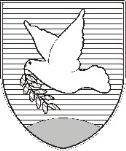 OBČINA IZOLA – COMUNE DI ISOLAOBČINSKI SVET – CONSIGLIO COMUNALEOdbor za okolje in prostor Comitato per i beni ambientali Sončno nabrežje 8 – Riva del Sole 86310 Izola – IsolaTel: 05 66 00 100E-mail: posta.oizola@izola.siWeb: http://www.izola.si/OBČINA IZOLA – COMUNE DI ISOLAOBČINSKI SVET – CONSIGLIO COMUNALEOdbor za okolje in prostor Comitato per i beni ambientali Sončno nabrežje 8 – Riva del Sole 86310 Izola – IsolaTel: 05 66 00 100E-mail: posta.oizola@izola.siWeb: http://www.izola.si/